Peer Exchange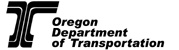 Pooled Fund ProcedureProcedureRequestor completes this form and submits it to:Michael Bufalino Oregon Department of Transportation (OregonDOT)odotnewresearch@odot.state.or.usOregonDOT forwards form to: John OvermanTexas A&M Transportation Institute (TTI)joverman@tamu.eduTTI:Contacts requestorCollects details specific to requestor’s proposed peer exchange eventDrafts proposal with cost and scopeEmails proposal to requestor and OregonDOT for reviewRequestor:Reviews and comments on draftReturns proposal with comments to TTITTI:Revises proposal based on requestor comments and any necessary follow-up conversations or correspondenceConfirms agreement exchange scope and cost estimate with RequestorSends final proposal to Oregon DOT  for approvalOregon DOT:Emails approval of proposal to requestor and TTIAdds Requestor as a study partner to TPF – 5(301) on the pooled fund websiteSends Requestor acceptance memo for inclusion with Funding Transfer RequestRequestor:Commits funds (the TTI cost estimate plus $500 for administrative costs) to TPF – 5(301)pooled fund websiteTransfers funds to Oregon DOT for TPF-5(301)TTI:Submits monthly invoices and supporting documentation to Oregon DOT (odotnewresearch@odot.state.or.us). Coordinates any change orders with Requestor and Oregon DOT prior to cost overrunsRequestor InformationRequestor InformationName:Agency:Title:Address:Phone:City, State, Zip:Email: